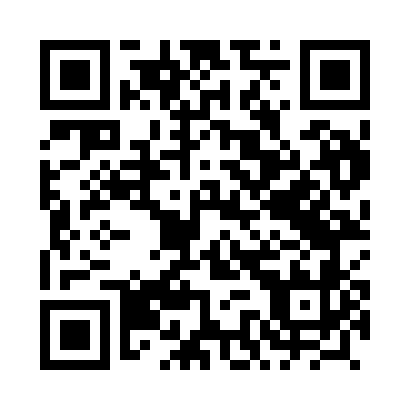 Prayer times for Kosarzyska, PolandMon 1 Apr 2024 - Tue 30 Apr 2024High Latitude Method: Angle Based RulePrayer Calculation Method: Muslim World LeagueAsar Calculation Method: HanafiPrayer times provided by https://www.salahtimes.comDateDayFajrSunriseDhuhrAsrMaghribIsha1Mon4:216:1412:415:097:098:552Tue4:196:1212:415:107:118:573Wed4:166:1012:415:117:128:594Thu4:146:0812:405:127:149:015Fri4:116:0512:405:137:159:036Sat4:086:0312:405:147:179:057Sun4:066:0112:395:167:189:078Mon4:035:5912:395:177:209:099Tue4:005:5712:395:187:229:1110Wed3:585:5512:395:197:239:1311Thu3:555:5312:385:207:259:1512Fri3:525:5112:385:217:269:1713Sat3:505:4912:385:227:289:2014Sun3:475:4712:385:237:299:2215Mon3:445:4512:375:247:319:2416Tue3:415:4312:375:257:329:2617Wed3:385:4112:375:267:349:2818Thu3:365:3912:375:277:359:3119Fri3:335:3712:365:287:379:3320Sat3:305:3512:365:297:389:3521Sun3:275:3312:365:307:409:3822Mon3:245:3112:365:317:419:4023Tue3:225:2912:365:327:439:4224Wed3:195:2712:355:337:449:4525Thu3:165:2612:355:347:469:4726Fri3:135:2412:355:357:479:5027Sat3:105:2212:355:367:499:5228Sun3:075:2012:355:377:509:5429Mon3:045:1812:355:387:529:5730Tue3:015:1712:355:387:539:59